Сольфеджио 5 кл ДПОП ОНИПреподаватель Опанасенко В.П.2 четверть1 урокУв.2 и ум.7 в гармоническом мажоре и миноре1.Повторить характеристику гармонического мажора, играть и петь примеры, аккордовую последовательность Т 53-S53-D53 в т-ти До маж (г.)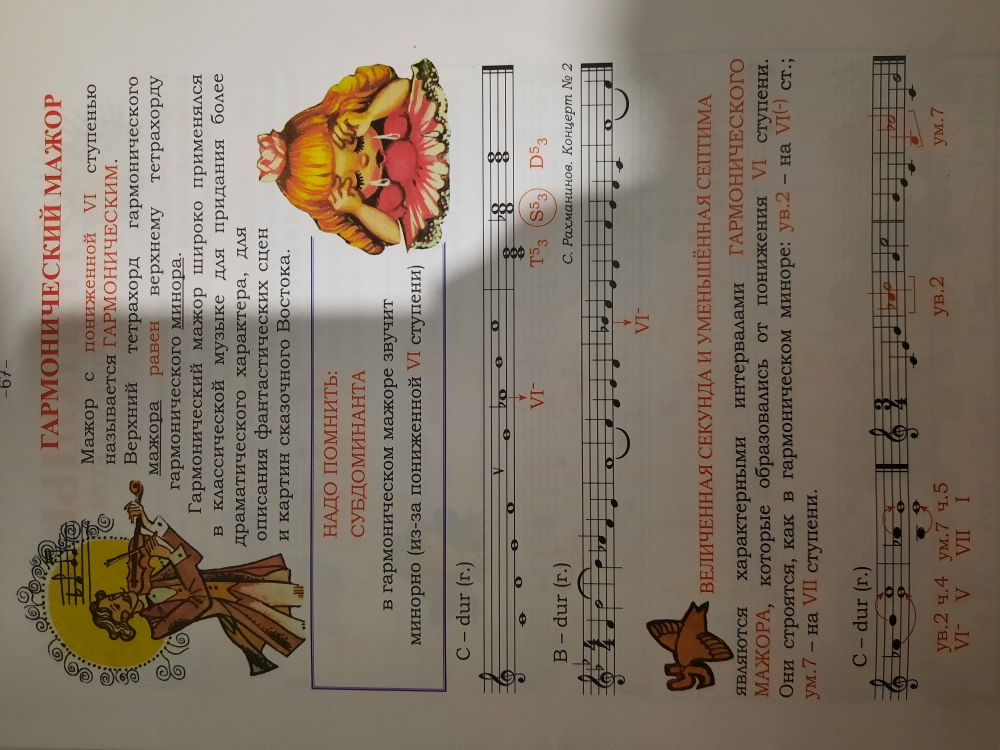 2.Запомнить, где строятся данные интервалы (ув.2, ум.7, в  какие интервалы  разрешаются (ув.2 в ч.4,ум.7 в ч.5), играть и петь примеры.Построить данные интервалы с разрешением в т-ти A-dur(Ля маж)(г.), E-dur(Ми маж)(г.), петь.Учить наизусть Н.Л. Якубовская №10Построить и спеть: Е-dur(Ми маж). T53,Т 6, S53, D2,T6.Построить от звука b(си бемоль): ум5 – разрешить в мажор и минор.2 урокУв.2 и ум.7 в гармоническом мажоре и минореПросмотр  видео (повторение) https://www.youtube.com/watch?time_continue=50&v=e23uJ4fLyBU&feature=emb_logoПостроить характерные интервалы  с разрешением в т-ях F-dur(Фа маж), D-dur(Си бемоль маж)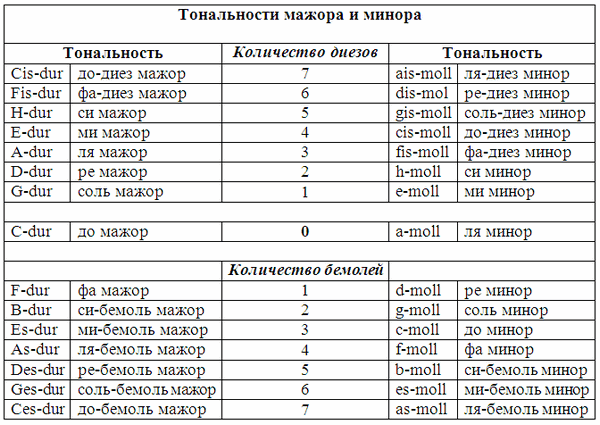 .Построить и спеть от звука h: D7- разрешить в минор.Построить и спеть: е-mol (ми минор)(гармонический);t53,D65,t53,S64,t53.5 кл ДПОП ОНИ2 четверть 1 урокТворческий облик И.Ф. Стравинского. ».Просмотр видео-документальный фильм о И.Ф. Стравинскомhttps://www.youtube.com/watch?v=pzZ1hNF0lSgУчебник(электронный вариант) сделать конспект по теме «Творческий бликИ.Ф.Стравинского», знать близко к тексту.2 урокБалет «Петрушка»Просмотр видеоhttps://www.youtube.com/watch?time_continue=59&v=AMakzrY_JGs&feature=emb_logoВ тетради выписать сколько картин в балете, их характеристики, определят на слух